1.pielikumsDaugavpils novada domes 2018.gada 28.jūnija saistošajiem noteikumiem Nr. 23 (protokols Nr. 34., 4.&)PROJEKTA PIETEIKUMA VEIDLAPAAr šo es, projekta iesniedzējs/projekta iesniedzēja pilnvarotā persona  	 apliecinu, ka visa projekta iesnieguma veidlapā norādītā informācija ir patiesa, esmu iepazinies ar Daugavpils novada domes 2018. gada 28.jūnija saistošajiem noteikumiem Nr. 23 "Par Daugavpils novada pašvaldības līdzfinansējumu Valsts aizsargājamo arhitektūras pieminekļu un kultūras mantojuma objektu saglabāšanu Daugavpils novadā " un tajos ietvertās tiesības un pienākumi man ir saprotami. 	(paraksts)Informācija par projekta pieteikuma iesniedzējuProjekta iesniedzējs fiziska persona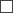 (atzīmē vienu atbilstošāko) juridiska persona kopīpašnieki dzīvokļu īpašnieku kopībaAizpilda, ja projekta pieteikuma iesniedzējs ir fiziska personaAizpilda, ja projekta pieteikuma iesniedzējs ir fiziska personaVārds, UzvārdsPersonas kodsDeklarētā dzīvesvietaKorespondences adreseKontaktinformācija saziņai (telefona numurs, e-pasts)Aizpilda, ja projekta pieteikuma iesniedzējs ir juridiska personaAizpilda, ja projekta pieteikuma iesniedzējs ir juridiska personaNosaukumsVienotais reģistrācijas numursJuridiskā adreseKorespondences adresePievienotās vērtības nodokļu maksātājs (norādīt "jā" vai "nē")Kontaktinformācija saziņai (telefona numurs, e-pasts)Pārstāvja Vārds, UzvārdsPārstāvības pamats (statūti, pilnvarojums, cits)Aizpilda, ja projekta pieteikuma iesniedzēji ir kopīpašnieki (neattiecas uz dzīvokļu īpašnieku kopību)Aizpilda, ja projekta pieteikuma iesniedzēji ir kopīpašnieki (neattiecas uz dzīvokļu īpašnieku kopību)Visu kopīpašnieku Vārdi, Uzvārdi, personas kods (fiziskām personām) vai nosaukumi un vienotais reģistrācijas numurs (juridiskām personām)Norāda personu, kas pārstāvēs kopīpašniekusPārstāvja Vārds, Uzvārds (fiziskām personām) vai nosaukums (juridiskām personām)Pārstāvja personas kods (fiziskām personām) vai vienotais reģistrācijas numurs (juridiskām personām)Pārstāvja deklarētā dzīvesvieta (fiziskām personām)vai juridiskā adrese (juridiskām personām)Pārstāvja korespondences adreseKontaktinformācija saziņai (telefona numurs, e-pasts)Informācija par saglabājamo/atjaunojamo ObjektuInformācija par saglabājamo/atjaunojamo Objektu(brīvā formā sniedz informāciju, kas zināma par saglabājamo Objektu)(brīvā formā sniedz informāciju, kas zināma par saglabājamo Objektu)Vai objektam vai tā daļai ir kultūras pieminekļa statuss (norāda tiesisko pamatu un datumu)Iepriekš veiktie objekta saglabāšanas darbi(norāda informāciju par veiktajiem saglabāšanas darbu veidiem, to raksturojums)Informācija par kārtību, kādā objekts būs pieejams sabiedrības apskateiInformācija par kārtību, kādā objekts būs pieejams sabiedrības apskatei(brīvā formā aizpilda projekta iesniedzējs un saskaņo ar paziņojumā par projektu iesniegumu iesniegšanu norādīto personu)(brīvā formā aizpilda projekta iesniedzējs un saskaņo ar paziņojumā par projektu iesniegumu iesniegšanu norādīto personu)Saskaņots: amats, Vārds, Uzvārds(paraksts)Projekta izmaksas un tā ieviešana(aizpilda projekta iesniedzējs un saskaņo ar paziņojumā par projektu iesniegumu iesniegšanu norādīto personu)Projekta izmaksas un tā ieviešana(aizpilda projekta iesniedzējs un saskaņo ar paziņojumā par projektu iesniegumu iesniegšanu norādīto personu)Projekta izmaksas un tā ieviešana(aizpilda projekta iesniedzējs un saskaņo ar paziņojumā par projektu iesniegumu iesniegšanu norādīto personu)Projekta izmaksas un tā ieviešana(aizpilda projekta iesniedzējs un saskaņo ar paziņojumā par projektu iesniegumu iesniegšanu norādīto personu)Plānotais projekta īstenošanas laiks (norāda pilnos mēnešos)Projekta izmaksu aprēķinsProjekta iesniedzēja finansējumsPašvaldības LīdzfinansējumskopāProjekta kopējās izmaksasProjekta attiecināmās izmaksasObjekta Kultūrvēsturiskā inventarizācijas vaiArhitektoniski mākslinieciskās izpētes izstrādei– 100 procentu apmērā, bet ne vairāk kā 1000 euroObjekta vai tā daļas atjaunošanas būvniecības ieceres dokumenta vai tam pielīdzināma dokumenta  izstrādei un autoruzraudzībai – 50 procentu apmērā, bet ne vairāk kā1000 euro;Objekta vai tā daļas konservācijas būvniecības ieceres dokumenta vai tam pielīdzināma dokumenta izstrādei un autoruzraudzībai –30 procentu apmērā, bet ne vairāk kā 100 euro;Objekta vai tā daļas restaurācijas būvniecības ieceres dokumenta vai tam pielīdzināma dokumenta izstrādei un autoruzraudzībai – 30 procentu apmērā, bet ne vairāk kā 500 euro;Objekta vai tā daļas atjaunošanas būvdarbiem –50  procentu  apmērā,  bet   ne   vairāk   kā 3000 euro;Objekta vai tā  daļas  konservācijas būvdarbiem – 50 procentu apmērā, bet ne vairāk kā 2000 euro;Objekta vai tā daļas restaurācijas būvdarbiem – 50 procentu apmērā, bet ne vairāk kā5000 euro;Objekta Elementu restaurācijai vai analogu Elementu vēsturiskajai, zinātniskajai un mākslinieciskajai vērtībai iegādei, piegādei un uzstādīšanai – 50 procentu apmērā, bet ne vairāk kā 2000 euro.Pievienoto dokumentu kopijasPievienoto dokumentu kopijasPievienoto dokumentu kopijasPievienoto dokumentu kopijasJa ir attiecināms uz būvdarbos paredzētajiem darbiem – Domes Būvvaldē apstiprināta dokumentācija (apliecinājuma karte vai cits)Valsts kultūras pieminekļu aizsardzībasInspekcijas norādījumi, ja Objekts ir Valsts kultūras piemineklis, vai Daugavpils novada Kultūras pārvaldes izsniegtie Tehniskie nosacījumi par Objekta saglabāšanas pasākumiem, ja Objekts ir Daugavpils novada aizsargājamais kultūras mantojuma objektsParedzēto darbu izmaksas tāmeSaskaņots: amats, Vārds, UzvārdsSaskaņots: amats, Vārds, Uzvārds(paraksts)